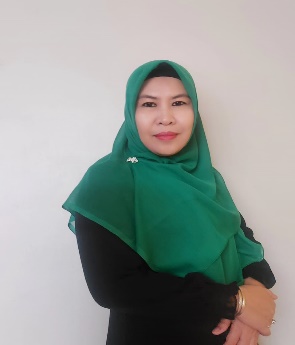 Nama	:  Dr. Qoriah, S.Ag., MA.NIP	:  19710418 200501 2 004Tempat dan Tanggal Lahir	: Sei Kepayang, 18 April 1971Jenis Kelamin	: PerempuanAgama	: IslamGolongan / Pangkat	: III/d / LektorJabatan Akademik	:  DosenPerguruan Tinggi	: Institut Teknologi BandungAlamat	: Jl. Ganesa 10, BandungTelp./Faks.	: +62222508145Alamat e-mail	: qorryalibasyah@fsrd.itb.ac.id / qorryalibasyah@gmail.comBandung, Juli 2021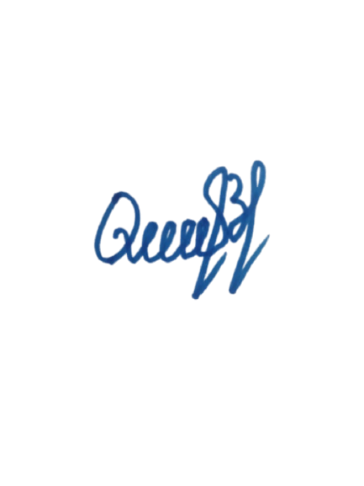 Dr. Qoriah, S.Ag., MA.I.	RIWAYAT PENDIDIKANI.	RIWAYAT PENDIDIKANI.	RIWAYAT PENDIDIKANTahun LulusProgram PendidikanSekolah/Perguruan TinggiSekolah/Perguruan Tinggi1983Sekolah Dasar al-Washliyah Sei Kepayang, AsahanSD al-WashliyahSumatera UtaraSD al-WashliyahSumatera Utara1983Madrasah Ibtidaiyah al-Washliyah Sei Kepayang, AsahanMI al-WashliyahSumatera UtaraMI al-WashliyahSumatera Utara1989SMP-Daerah Sei Kepayang, AsahanSMP-DaerahSumatera UtaraSMP-DaerahSumatera Utara1989Madrasah Tsanawiyah al-Washliyah Sei Kepayang. AsahanMTs al-WashliyahSumatera UtaraMTs al-WashliyahSumatera Utara1992Pondok Pesantren Musthafawiyah, Purba Baru, Tapanuli SelatanPonPes Musthafawiyah Sumatera UtaraPonPes Musthafawiyah Sumatera Utara1992Madrasah Aliyah Negeri 1, Padang Sidimpuan, Tapanuli SelatanMAN I Padang Sidimpuan Sumatera UtaraMAN I Padang Sidimpuan Sumatera Utara1997SarjanaJudul Skripsi: Konsep Ulu al-Bab dan Tanggungjawabnya Terhadap Umat Menurut Ali Syari’atiIAIN-SU MedanSumatera UtaraIAIN-SU MedanSumatera Utara2004MagisterJudul Tesis: Analisis Konsistensi Penerapan Sistem Bagi Hasil dan Pengembangan Sistem Pelayanan Sebagai Upaya Memenuhi Kebutuhan Masyarakat Terhadap Perbankan Syari’ah (Studi Kasus Bank Muamalat Indonesia Cabang Bandung).IAIN-SU MedanSumatera UtaraIAIN-SU MedanSumatera Utara2020DoktorJudul Disertasi: Pemikiran Keagamaan Masyarakat Digital: Studi terhadap Pengguna Aplikasi Religi pada Smartphone di Kalangan Mahasiswa Institut Teknologi BandungUIN-SGD BandungJawa BaratUIN-SGD BandungJawa BaratII. PENGALAMAN MENGAJARII. PENGALAMAN MENGAJARII. PENGALAMAN MENGAJARII. PENGALAMAN MENGAJARMata KuliahProgramPendidikanInstitusiTahun AkademikTahun AkademikAgama dan Etika IslamSarjanaITB2005 - sekarang2005 - sekarangPancasila danKewarganegaraanSarjanaITB2009 – 20172009 – 2017Pendidikan Agama IslamSarjanaTelkom University2012 - sekarang2012 - sekarangPendidikan Agama IslamSarjanaITENAS2004 - sekarang2004 - sekarangPendidikan Agama IslamSarjanaAkademi Metrologi danInstrumentasiKEMENDAG RI2017 - sekarang2017 - sekarangIII. PUBLIKASI ARTIKEL ILMIAH DALAM JURNAL DAN PROCEEDINGIII. PUBLIKASI ARTIKEL ILMIAH DALAM JURNAL DAN PROCEEDINGIII. PUBLIKASI ARTIKEL ILMIAH DALAM JURNAL DAN PROCEEDINGTahunJudul Artikel IlmiahNama Jurnal/ProceedingNama Jurnal/Proceeding2021Qoriah A Siregar: Religiusitas Masyarakat DigitalMajalah Gontor: Media Perekat Umat, Edisi 01 Tahun XIX, Mei 2021Majalah Gontor: Media Perekat Umat, Edisi 01 Tahun XIX, Mei 20212020Qoriah A Siregar, dkk: TEKNO-KULTUR-RELIGI DI ERA REVOLUSI INDUSTRI 4.0: (Studi Netnografi pada Pengguna Aplikasi Muslim Pro di Kalangan Mahasiswa Institut Teknologi Bandung).Jurnal Sosioteknologi Volume 19 Nomor 3, 2020Jurnal Sosioteknologi Volume 19 Nomor 3, 20202020Cecep Alba, Qoriah A Siregar, dkk: Teknologi Spiritual Terapi Penyembuhan Korban Narkoba dan Peran Pondok Remaja Inabah (I) Malaysia dalam Pengembangan TQN Di Negeri Malaysia.Jurnal Sosioteknologi Volume 19 Nomor 1, 2020Jurnal Sosioteknologi Volume 19 Nomor 1, 20202020Qoriah A Siregar, Techno-culture-religion: Interrelation of technology, culture & religion in the Era Industrial Revolution 4.0.Proceeding International Confrence: Milestone of Human Civilization from Pre-Modern Era to Industri 4.0: A Study of Science, Technology, Social and Religion.Proceeding International Confrence: Milestone of Human Civilization from Pre-Modern Era to Industri 4.0: A Study of Science, Technology, Social and Religion.2019Qoriah A Siregar, dkk. Communication Ethics Education as an Alternative for Ethnoreligious Conflict Resolution on Internet-Based Mass Media. Proceeding Advances in Social Science, Education and Humanities Research, volume 370. Ahmad Dahlan International Conference Series on Education & Learning, Social Science & Humanities (ADICS-ELSSH 2019). Atlantis Press: 2019Proceeding Advances in Social Science, Education and Humanities Research, volume 370. Ahmad Dahlan International Conference Series on Education & Learning, Social Science & Humanities (ADICS-ELSSH 2019). Atlantis Press: 20192019Ridwan Fauzi, Qoriah A Siregar, dkk, Membangun Civic Engagement Melalui Penerapan Teknologi Sollar Home Sistem di Desa Daroyon Kecamatan Cileles Kabupaten Lebak Provinsi Banten.Prosiding Seminar Nasional Kewarganegaraan. Vol 1 (2019).Prosiding Seminar Nasional Kewarganegaraan. Vol 1 (2019).2016Cecep Alba, Qoriah A Siregar, dkk. A Modern Quran Interpretation (Tafsir): A Reform in the Methodology of the Quran Interpretation. Proceeding 1st International Conference on Humanities, Social Sciences and Environment. Pages 26-31.Proceeding 1st International Conference on Humanities, Social Sciences and Environment. Pages 26-31.2015Qoriah A Siregar, Balada Jihad Aljazair (Menguak Infiltrasi Intelijen & Faham Takfiri dalam Gerakan Jihad). Jurnal Sosioteknologi Volume 14 Nomor 3, 2015Jurnal Sosioteknologi Volume 14 Nomor 3, 20152014Qoriah A Siregar, Komunikasi Antarbudaya (Di Era Budaya Siber)Jurnal Sosioteknologi Volume 13 Nomor 3, 2014Jurnal Sosioteknologi Volume 13 Nomor 3, 20142014Qoriah A Siregar, Komunikasi dalam   Kinerja Intelijen   Keamanan.Jurnal Sosioteknologi Volume 13 Nomor 1, 2014Jurnal Sosioteknologi Volume 13 Nomor 1, 20142013Qoriah A Siregar, Strategi Pembudayaan Nilai-Nilai Pancasila dalam Menguatkan Semangat Ke-Indonesia-an Melalui Pengamalan Keagamaan.Prosiding Seminar Nasional dan Kongres Pancasila VProsiding Seminar Nasional dan Kongres Pancasila V2012Qoriah A Siregar, Tasawuf dan Tarekat (Dimensi Esoteris Ajaran Islam).  Jurnal Sosioteknologi, Edisi 27 Tahun 11, 2012Jurnal Sosioteknologi, Edisi 27 Tahun 11, 20122011Qoriah A Siregar, Analisis Konsistensi Penerapan Sistem Bagi Hasil dan Pengembangan Sistem Pelayanan Sebagai Upaya Memenuhi Kebutuhan Masyarakat Terhadap Perbanka Syari‟ah (Studi Kasus Bank Muamalat Indonesia Cabang Bandung). Jurnal Sosioteknologi, Edisi 23 Tahun 10, 2011Jurnal Sosioteknologi, Edisi 23 Tahun 10, 2011IV. PENELITIAN, PENGABDIAN KEPADA MASYARAKAT, INOVASI (P3MI)IV. PENELITIAN, PENGABDIAN KEPADA MASYARAKAT, INOVASI (P3MI)IV. PENELITIAN, PENGABDIAN KEPADA MASYARAKAT, INOVASI (P3MI)TahunJudul KegiatanSumber PendanaanSumber Pendanaan2021Ketua Peneliti: “Pola Pembinaan Pelaku Dropshipping Syariah dalam Meningkatkan Kualitas UMKM di Desa Panembahan Kecamatan Plered Kabupaten Cirebon.”Program Pengabdian kepadaMasyarakat P3MI ITBProgram Pengabdian kepadaMasyarakat P3MI ITB2020Anggota Peneliti: “Model Pendidikan Karakter di Perguruan Tinggi untuk Penguatan Ketahanan Nasional.” Program Penelitian P3MI ITBProgram Penelitian P3MI ITB2020Anggota Peneliti, “Model Resolusi Konflik Siber di Indonesia Berbasis Bahasa: “Peningkatan Kemampuan Komunikasi Konstruktif”.Simlitabmas Kemenristek/BRIN (Tahun ke-3)Simlitabmas Kemenristek/BRIN (Tahun ke-3)2019Ketua Peneliti: “Model Pendidikan Etika Komunikasi sebagai Alternatif Resolusi Konflik Etnoreligi pada Media Massa Berbasis Internet”.Program Penelitian P3MI ITBProgram Penelitian P3MI ITB2019Anggota Peneliti: “Pendidikan Kewarganegaraan dan Nilai-nilai Religius: Titik Temu Isu Kebudayaan dan Keumatan”.Program Penelitian P3MI ITBProgram Penelitian P3MI ITB2019Anggota Peneliti: “Model Resolusi Konflik Siber di Indonesia Berbasis Bahasa: Peningkatan Kemampuan Komunikasi Konstruktif”.Simlitabmas Kemenristek/BRIN (Tahun ke-2)Simlitabmas Kemenristek/BRIN (Tahun ke-2)2018Ketua Peneliti: “Aplikasi prinsip teknokultur dalam pemberdayaan masyarakat denga penggunaan teknologi tepat guna mesin pengering olahan pisang kampung cibeureum desa tarumanegara, kec. Cigeulis, kab. Pandeglang Banten”.Program Pengabdian kepadaMasyarakat P3MI ITBProgram Pengabdian kepadaMasyarakat P3MI ITB2018Anggota Peneliti: “Aplikasi Prinsip Teknokultur Dalam Pemberdayaan Potensi Ekonomi Masyarakat Melalui Pelatihan Kewirausahaan (Pengemasan dan Pemasaran Produksi Olahan Pisang) Di Kampung Cibeureum Desa Tarumanegara”.Program Pengabdian kepadaMasyarakat P3MI ITBProgram Pengabdian kepadaMasyarakat P3MI ITB2018Anggota Peneliti: “Model Resolusi Konflik Siber di Indonesia Berbasis Bahasa: Peningkatan Kemampuan Komunikasi Konstruktif”.Simlitabmas Kemenristek/BRIN(Tahun ke-1)Simlitabmas Kemenristek/BRIN(Tahun ke-1)2017Ketua Peneliti: “Penerapan Prinsip Teknokultur dalam Perawatan Jembatan Kp.Cipadung, Desa Daroyon, Kec. Cileles, Kab. Pandeglang Banten”.Program Pengabdian kepadaMasyarakat P3MI ITBProgram Pengabdian kepadaMasyarakat P3MI ITB2016Anggota Peneliti: “Prototipe Bantaran Sungai Tondano Sebagai Alat Bantu Penahan Banjir Bandang di Manado”.Program Pengabdian kepadaMasyarakat P3MI ITB Program Pengabdian kepadaMasyarakat P3MI ITB 2015Anggota Peneliti: “Enkripsi Bahasa Komunikasi Intelijen Keamanan Laut Indonesia”.Simlitabmas Kemenristek/BRINSimlitabmas Kemenristek/BRINV. KONFERENSI/SEMINAR/LOKAKARYAV. KONFERENSI/SEMINAR/LOKAKARYAV. KONFERENSI/SEMINAR/LOKAKARYATahunJudul KegiatanPenyelenggaraPenyelenggara2021Lokakarya Nasional: Pengembangan Kemampuan Pendidik dalam Internalisasi Nilai-Nilai Karakter.UPI BandungUPI Bandung2021Webinar Internasional: Riset Halal Sebagai Pendukung Pemulihan Ekonomi Nasional dan Dunia.Pusat Kajian Halal ITBPusat Kajian Halal ITB2021Workshop Nasional: Pengembangan Kapasitas Penyusunan Modul Nusantara dan Survei Kebinekaan.Dirjen DiktiKementerian Pendidikan dan KebudayaanDirjen DiktiKementerian Pendidikan dan Kebudayaan2021Seminar Nasional 5th Jabar Islamic Economic Forum: Internalisasi Produk Halal Nasional di Pentas Global.Masyaakat Ekonomi SyraiahMasyaakat Ekonomi Syraiah2020Webinar Nasional: Studi Implementasi Moderasi Beragama di Masyarakat Perspektif Relasi Agama dan Budaya.Kementrian Agama RIKementrian Agama RI2020Webinar Nasional STF: Perempuan, Pandemi, dan Gerakan Filantropi" diselenggarakan oleh Social Trust Fund UIN Jakarta.Social Trust Fund UIN Syarif HidayatullahSocial Trust Fund UIN Syarif Hidayatullah2020Webinar Nasional: Membumikan Islam Rahmatan lil’alamin pada Pembelajaran Agama Islam di Perguruan Tinggi. (sebagai Narasumber)Kementrian Agama RIKementrian Agama RI2020Webinar Nasional: Kecendikiawan dalam Jurnal Bereputasi”Kementrian Agama RIKementrian Agama RI2020Webinar Internasional: Elsevier’s Empower Your Research Performance using Science Direct WebinarElsevier dan ITBElsevier dan ITB2020Seminar Internasional: Milestone of Human Civilation from Pre-Modern Era to Industry 4.0: Study of Science, Technology, Soceity and Religion. (sebagai Narasumber)Majalah Mata Air dan ITBMajalah Mata Air dan ITB2019Workshop: Implementasi Model Tracher Study Berbasis Pendidikan Karakter untuk Meningkatkan Softskill Mahasiswa ITB.ITBITB2019Seminar Nasional:  Sosialisasi Model Pranata Mangsa Nusantara.ITBITB2019International Seminar: Technolinguistics And Beyond, How Language And Music Work In A Global Civilitazion.ITBITB2017Internasional Seminar: Art, Design, Religion And Humanities.ITBITB2017Simposium Nasional Kebangsaan: Merajut Ke-Bhinneka-an Menjadi sebuah Ke-Ika-an: Pancasila sebagai Perekat Bangsa dalam Persemaian Teknologi pada Ruang Budaya. ITBITB2016Lokakarya: Pembelajaran Matakuliah Umum untukAkreditasi ABET Program Studi se-ITBSPM ITBSPM ITB2015Lokakarya: Pembelajaran Matakuliah Umum untukAkreditasi ABET Program Studi se-ITBSPM ITBSPM ITB2015Seminar Nasional: Teknokultur: ImplementasiPengembangan Ilmu Sosial dan HumanioraITBITB2015Seminar Nasional: Teknokultur Melalui PenerapanGenolinguistik untuk Network Security dan EnkripsiITBITB2014Seminar Nasional: Peran Ilmu Kemanusiaan dalamPengembangan Karakter BangsaITBITB2014Workshop: Academic Writing PurposesITB dan RELOITB dan RELO2013Seminar Nasional: Humanities: Research andPublicationITBITB2013Seminar Nasional: Forensik dalam PerspektifSosioteknologiITBITB2013Lokakarya Pembelajaran: Mata kuliah Agama danEtika Islam, dan Pancasila dan KewarganegaraanITBITB2013Seminar Nasional dan Kongres Pancasila V: StrategiPembudayaan Nilai-nilai Pancasila dalam Menguatkan Semangat Ke-Indonesia-an (Sebagai Narasumber)Pusat Studi Pancasila danMPR-RIPusat Studi Pancasila danMPR-RI2012Seminar Nasional: Peran Sains dan Teknologi dalamMemprediksi Peristiwa SosialITBITB2012Konferensi Internasional Bahasa Inggeris ke-9ITBITB2011Seminar Nasional dan Lokakarya: Penulisan JurnalIlmiah dalam bidang SosialITBITBVI. PERLATIHAN PROFESIONALVI. PERLATIHAN PROFESIONALVI. PERLATIHAN PROFESIONALTahunJenis PerlatihanPenyelenggara2017Bimbingan Teknis Penguatan Kompetensi Dosen PAIKemenRistekdikti2016Sertifikasi Pembimbing Haji ProfesionalDepatemen	Agama	RI dan UIN2015Perlatihan Pembimbing Manasik Haji dan Manajemen KBIHse-JabarDepartemen	Agama RIdan	Persatuan	KBIH Provinsi Jabar2006Perlatihan Nasional Dosen PAIDirektorat	PendidikanTinggi2006Pendidikan dan Perlatihan Tenaga Dosen PAIBalai	Diklat KeagamaanDepartemen Agama RIVII. ORGANISASI PROFESIVII. ORGANISASI PROFESIVII. ORGANISASI PROFESITahunTahunNama OrganisasiJabatan2016 – sekarang2016 – sekarangPengurus YPM Salman ITBWakil Ketua Bidang Dakwah2006 - sekarang2006 - sekarangDPW ADPISI Jabar & BantenBendahara Umum